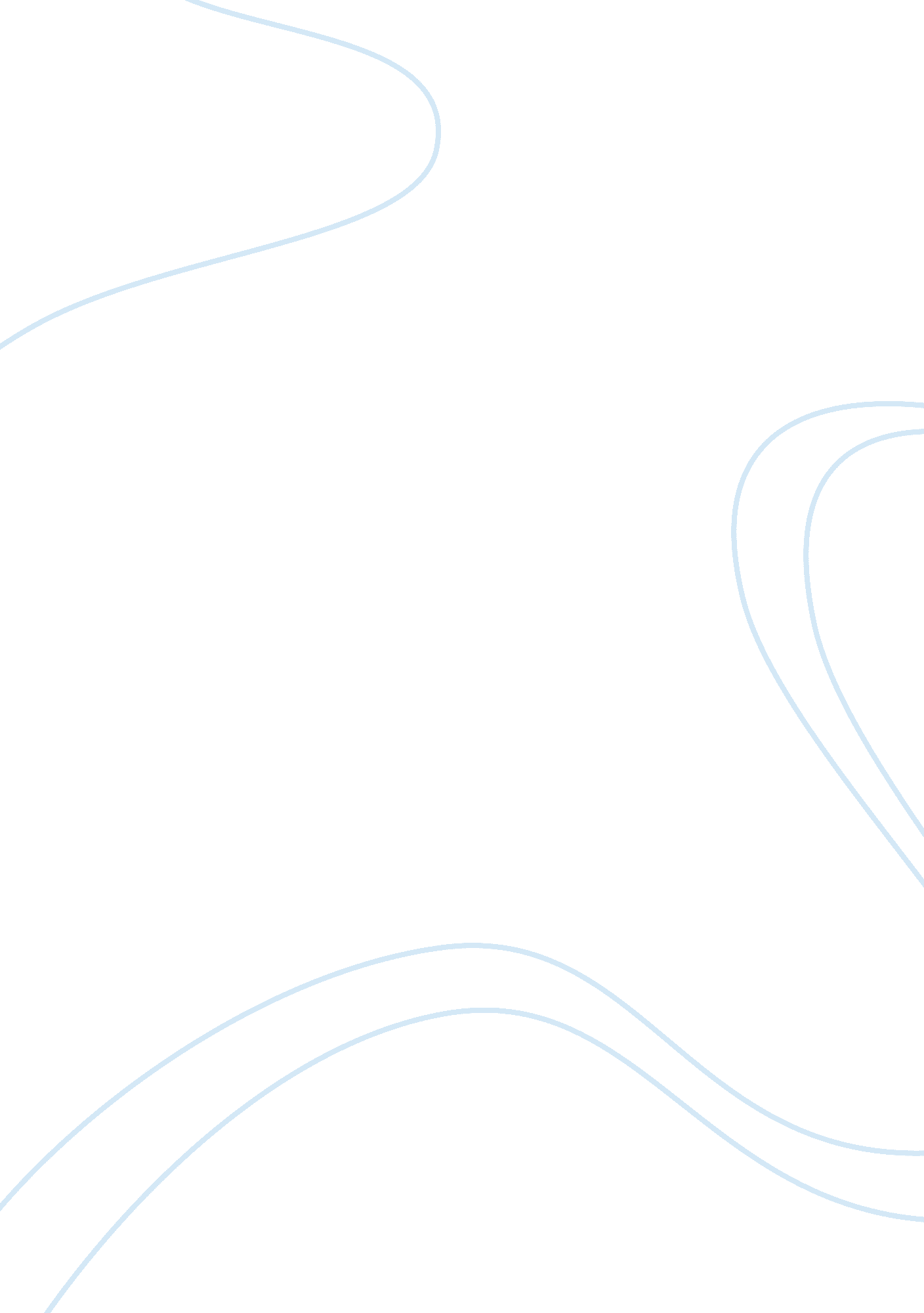 Cultural diversity and a crucial aspect of the contemporary worldArt & Culture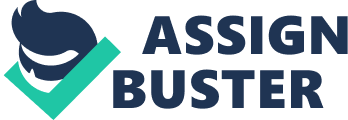 ﻿Cultural diversity remains a crucial aspect of the contemporary world. Interaction of people from different backgrounds, races and ethnic groups have exacerbated especially in the globalization era. Amid this progress, cultural diversity remains a phenomenon that is yet to receive full integration in various social settings. In the United States for example, cultural diversity is not significantly an American thing. When I realized this, I decided to stand out as a different person, with an outstanding personality that is built on cultural diversity. My decision was to take advantage of cultural diversity by all means, so as to learn about different cultures and their unique defining cultural variables. 
Socialization of people from different communities has not been a welcome aspect since time immemorial. Looking down upon some races and ethnic groups has been a common scenario throughout history. What fails to be realized is that each community, given its social setting is unique in its own way. In this regard, why not take my time to embrace cultural diversity amid exacerbating global relations? This is the question that shaped my decision to view cultural diversity in a whole new perspective, and therefore attribute special personal interest to it. 
History has taken diverse and dynamic turns over time, leading to the realization of civilized states. After slavery times and embracement of human rights and freedoms, little is openly known about societies that have kept their customs and traditions. The living traditions in the 21st Century became the aiding factors in making my decision. While my decision appears abstract to friends and family, cultural diversity remains to be a rich source of cultural information. Even in the United States, Native Americans still hold to their historical customs and traditions, yet only a few Americans can tell who exactly is a Native American. 
On the same note, Chinese, Italians, Mexicans among other communities live in the United States, and continue to observe their homeland cultures. Moreover, immigration has led to massive movement and interaction of international communities across local, regional and international borders. While has become a persistent practice, little is accounted for the underlying diversity. In this regard, deciding to embrace cultural diversity, and further dedicate my time and personality to learning more about other cultures and communities was an important decision in my life. 
This decision has basically taken an interest that most people do not, placing me at a better position to understand cultural differentials and the underlying diversity. My decision to embrace cultural diversity in terms of culture, race and ethnicity has further aided my understanding of cultural behaviors exhibited across borders. Customs, traditions and beliefs vary, and so are the views, opinions and reactions of people in these different cultures. State by state, nation by nation, culture by culture differences observed around the world can in one way or another can be accounted for based by race, ethnicity and culture. This decision has been an eye opener to the rich cultural diversity that the globe holds. Embracing cultural diversity is part and parcel of my life. 